ПРАВИТЕЛЬСТВО РОССИЙСКОЙ ФЕДЕРАЦИИПОСТАНОВЛЕНИЕот 30 апреля 2020 г. N 617ОБ ОГРАНИЧЕНИЯХДОПУСКА ОТДЕЛЬНЫХ ВИДОВ ПРОМЫШЛЕННЫХ ТОВАРОВ, ПРОИСХОДЯЩИХИЗ ИНОСТРАННЫХ ГОСУДАРСТВ, ДЛЯ ЦЕЛЕЙ ОСУЩЕСТВЛЕНИЯ ЗАКУПОКДЛЯ ОБЕСПЕЧЕНИЯ ГОСУДАРСТВЕННЫХ И МУНИЦИПАЛЬНЫХ НУЖДВ соответствии с Федеральным законом "О контрактной системе в сфере закупок товаров, работ, услуг для обеспечения государственных и муниципальных нужд" Правительство Российской Федерации постановляет:1. Утвердить прилагаемый перечень отдельных видов промышленных товаров, происходящих из иностранных государств (за исключением государств - членов Евразийского экономического союза), в отношении которых устанавливаются ограничения допуска для целей осуществления закупок для обеспечения государственных и муниципальных нужд (далее - перечень).2. Установить, что для целей осуществления закупок отдельных видов промышленных товаров, включенных в перечень, заказчик отклоняет все заявки (окончательные предложения), содержащие предложения о поставке отдельных видов промышленных товаров, происходящих из иностранных государств (за исключением государств - членов Евразийского экономического союза) (далее - заявки), при условии, что на участие в закупке подано не менее 2 заявок, удовлетворяющих требованиям извещения об осуществлении закупки и (или) документации о закупке, которые одновременно:а) содержат предложения о поставке отдельных видов промышленных товаров, страной происхождения которых являются только государства - члены Евразийского экономического союза;б) не содержат предложений о поставке одного и того же вида промышленного товара одного производителя либо производителей, входящих в одну группу лиц, соответствующую признакам, предусмотренным статьей 9 Федерального закона "О защите конкуренции", при сопоставлении заявок (окончательных предложений).3. В случае если заявка не отклоняется в соответствии с ограничениями, установленными настоящим постановлением, применяются условия допуска для целей осуществления закупок товаров, происходящих из иностранного государства или группы иностранных государств, установленные федеральным органом исполнительной власти, осуществляющим функции по выработке государственной политики и нормативно-правовому регулированию в сфере осуществления закупок товаров, работ, услуг для обеспечения государственных и муниципальных нужд.4. Ограничения, установленные настоящим постановлением, распространяются на товары, включенные в перечень, в том числе поставляемые заказчику при выполнении закупаемых работ, оказании закупаемых услуг.5. Установить, что для целей ограничения допуска отдельных видов промышленных товаров, происходящих из иностранных государств, не могут быть предметом одного контракта (одного лота) промышленные товары, включенные в перечень, и промышленные товары, не включенные в него, за исключением товаров, указанных в пункте 6 настоящего постановления.6. Установить, что музыкальные инструменты и звуковое оборудование, входящие в различные производственные группы по перечню согласно приложению, а также другие отдельные виды промышленных товаров не могут быть предметом одного контракта (одного лота).7. Для целей реализации настоящего постановления подтверждением страны происхождения отдельных видов промышленных товаров является одно из следующих условий:а) наличие сведений об отдельных видах промышленных товаров в реестре промышленной продукции, произведенной на территории Российской Федерации (далее - реестр российской промышленной продукции), ведение которого осуществляет Министерство промышленности и торговли Российской Федерации в соответствии с пунктом 9 постановления Правительства Российской Федерации от 30 апреля 2020 г. N 616 "Об установлении запрета на допуск промышленных товаров, происходящих из иностранных государств, для целей осуществления закупок для государственных и муниципальных нужд, а также промышленных товаров, происходящих из иностранных государств, работ (услуг), выполняемых (оказываемых) иностранными лицами, для целей осуществления закупок для нужд обороны страны и безопасности государства";б) наличие сертификата о происхождении отдельного вида промышленного товара, выдаваемого уполномоченным органом (организацией) государства - члена Евразийского экономического союза (за исключением Российской Федерации) по форме, установленной Правилами определения страны происхождения товаров, являющимися неотъемлемой частью Соглашения о Правилах определения страны происхождения товаров в Содружестве Независимых Государств от 20 ноября 2009 г., и в соответствии с критериями определения страны происхождения товаров, предусмотренными указанными Правилами.8. Основанием для включения отдельных видов промышленных товаров в реестр российской промышленной продукции является заключение о подтверждении производства промышленной продукции на территории Российской Федерации (для продукции, в отношении которой установлены требования о совокупном количестве баллов за выполнение (освоение) на территории Российской Федерации соответствующих операций (условий), указанное заключение содержит информацию о совокупном количестве баллов за выполнение (освоение) на территории Российской Федерации таких операций (условий), выданное Министерством промышленности и торговли Российской Федерации в соответствии с постановлением Правительства Российской Федерации от 17 июля 2015 г. N 719 "О подтверждении производства промышленной продукции на территории Российской Федерации".9. При осуществлении закупок отдельных видов промышленных товаров для государственных и муниципальных нужд подтверждением соблюдения ограничений, установленных настоящим постановлением, является представление участником закупки в составе заявки информации о нахождении отдельного вида промышленных товаров в реестре российской промышленной продукции с указанием номера реестровой записи и совокупном количестве баллов за выполнение технологических операций (условий) на территории Российской Федерации, если это предусмотрено постановлением Правительства Российской Федерации от 17 июля 2015 г. N 719 "О подтверждении производства промышленной продукции на территории Российской Федерации". Информация о реестровой записи об отдельном виде промышленного товара включается в контракт.На этапе исполнения контракта участник закупки представляет выписку из реестра российской промышленной продукции, формируемую посредством государственной информационной системы промышленности, или копию сертификата, указанного в подпункте "б" пункта 7 настоящего постановления.Подавая заявку, участник закупки соглашается с условием о необходимости представить на стадии исполнения контракта указанные в абзаце втором настоящего пункта документы.10. При исполнении контракта, при заключении которого были отклонены заявки в соответствии с ограничениями, установленными настоящим постановлением, замена отдельного вида промышленного товара на промышленный товар, страной происхождения которого не является государство - член Евразийского экономического союза, не допускается.11. Ограничения, установленные настоящим постановлением, не применяются к позициям 100 и 101 перечня в следующих случаях:а) закупка спортивного оружия, патронов, боеприпасов и их деталей для обеспечения нужд спорта высших достижений;б) закупка запасных частей и деталей к используемому оружию спортивному огнестрельному с нарезным стволом иностранного производства.12. Настоящее постановление не применяется в отношении отдельных видов промышленных товаров, работ, услуг, по которым установлены отдельные запреты в соответствии со статьей 14 Федерального закона "О контрактной системе в сфере закупок товаров, работ, услуг для обеспечения государственных и муниципальных нужд".13. Установить, что настоящее постановление вступает в силу со дня его официального опубликования и не применяется к отношениям, связанным с осуществлением закупок, извещения об осуществлении которых размещены в единой информационной системе в сфере закупок и приглашения принять участие в которых направлены до дня вступления в силу настоящего постановления, в том числе к контрактам, информация о которых включена в реестр контрактов, заключенных заказчиками до дня вступления в силу настоящего постановления.Председатель ПравительстваРоссийской ФедерацииМ.МИШУСТИНУтвержденпостановлением ПравительстваРоссийской Федерацииот 30 апреля 2020 г. N 617ПЕРЕЧЕНЬОТДЕЛЬНЫХ ВИДОВ ПРОМЫШЛЕННЫХ ТОВАРОВ,ПРОИСХОДЯЩИХ ИЗ ИНОСТРАННЫХ ГОСУДАРСТВ (ЗА ИСКЛЮЧЕНИЕМГОСУДАРСТВ - ЧЛЕНОВ ЕВРАЗИЙСКОГО ЭКОНОМИЧЕСКОГО СОЮЗА),В ОТНОШЕНИИ КОТОРЫХ УСТАНАВЛИВАЮТСЯ ОГРАНИЧЕНИЯ ДОПУСКАДЛЯ ЦЕЛЕЙ ОСУЩЕСТВЛЕНИЯ ЗАКУПОК ДЛЯ ОБЕСПЕЧЕНИЯГОСУДАРСТВЕННЫХ И МУНИЦИПАЛЬНЫХ НУЖДПриложениек постановлению ПравительстваРоссийской Федерацииот 30 апреля 2020 г. N 617ПРОИЗВОДСТВЕННЫЕ ГРУППЫМУЗЫКАЛЬНЫХ ИНСТРУМЕНТОВ И ЗВУКОВОГО ОБОРУДОВАНИЯ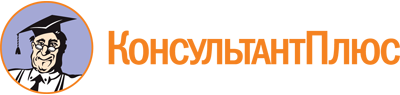 Постановление Правительства РФ от 30.04.2020 N 617
"Об ограничениях допуска отдельных видов промышленных товаров, происходящих из иностранных государств, для целей осуществления закупок для обеспечения государственных и муниципальных нужд"Документ предоставлен КонсультантПлюс

www.consultant.ru

Дата сохранения: 12.02.2021
 Код в соответствии с Общероссийским классификатором продукции по видам экономической деятельности ОК 034-2014 (КПЕС 2008)Код в соответствии с Общероссийским классификатором продукции по видам экономической деятельности ОК 034-2014 (КПЕС 2008)Наименование товара1.17.22.12.120Подгузники и пеленки детские из бумажной массы, бумаги, целлюлозной ваты и полотна из целлюлозных волокон2.17.23.13.191Блокноты, записные книжки и книги для записей3.17.23.13.192Альбомы и папки с бумагой (включая блоки)4.17.23.13.193Папки и обложки из бумаги или картона5.17.23.13.194Тетради школьные ученические6.17.23.13.196Тетради различного назначения7.17.23.13.199Принадлежности канцелярские прочие из бумаги или картона, не включенные в другие группировки8.20.12.1Оксиды, пероксиды и гидроксиды металлов9.20.12.21Красители органические синтетические и составы на их основе; продукты синтетические органические, используемые в качестве препаратов флуоресцентных отбеливающих или люминофоров; лаки цветные (пигментные) и препараты на их основе10.20.12.23Вещества дубильные синтетические органические; вещества дубильные неорганические; составы дубильные; препараты ферментные для предварительного дубления11.20.12.24Пигменты и красители, не включенные в другие группировки; вещества неорганические, применяемые в качестве люминофоров12.20.13.2Элементы химические, не включенные в другие группировки; неорганические кислоты и соединения13.20.13.3Галогениды металлов; гипохлориты, хлораты и перхлораты14.20.13.4Сульфиды, сульфаты; нитраты, фосфаты и карбонаты15.20.13.5Соли прочих металлов16.20.13.62Цианиды, цианидоксиды и комплексные цианиды; фульминаты, цианаты и тиоцианаты; силикаты; бораты; пербораты; прочие соли неорганических кислот или пероксикислот17.20.13.63Пероксид водорода (перекись водорода)18.20.13.64Фосфиды, карбиды, гидриды, нитриды, азиды, силициды и бориды19.20.14.13Производные ациклических углеводородов хлорированные20.20.14.14Производные углеводородов сульфированные, нитрованные или нитрозированные, галогенированные и негалогенированные21.20.14.19Производные углеводородов прочие22.20.14.2Спирты, фенолы, фенолоспирты и их галогенированные, сульфированные, нитрованные или нитрозированные производные; спирты жирные промышленные23.20.14.3Кислоты промышленные монокарбоновые жирные, кислоты карбоновые и их производные24.20.14.4Органические соединения с азотсодержащими функциональными группами25.20.14.5Соединения сераорганические и прочие соединения элементоорганические; соединения гетероциклические, не включенные в другие группировки26.20.14.6Эфиры простые, пероксиды органические, эпоксиды, ацетали и полуацетали; соединения органические прочие27.20.15.1Кислота азотная; кислоты сульфоазотные; аммиак28.20.15.2Хлорид аммония; нитриты29.20.15.3Удобрения азотные минеральные или химические30.20.15.4Удобрения фосфорные минеральные или химические31.20.15.5Удобрения калийные минеральные или химические32.20.15.6Нитрат натрия33.20.15.7Удобрения, не включенные в другие группировки34.20.16.10.119Специальные виды полиэтилена, которые используются для создания специальных строительных материалов: сшитый полиэтилен, вспененный полиэтилен, хлорсульфированный полиэтилен, сверхвысокомолекулярный полиэтилен, прочие виды полиэтилена35.20.16.40.110Полиацетали в первичных формах36.20.16.40.120Полиэфиры в первичных формах37.20.16.40.130Смолы эпоксидные в первичных формах38.20.16.40.150Смолы алкидные в первичных формах39.20.16.40.160Полимеры сложных эфиров аллилового спирта в первичных формах40.20.16.40.190Полиэфиры прочие в первичных формах41.20.16.53Полиакрилаты в первичных формах42.20.16.54Полиамиды в первичных формах43.20.16.55Смолы карбамидоформальдегидные, тиокарбамидоформальдегидные и меламиноформальдегидные смолы в первичных формах44.20.16.56Смолы аминоальдегидные, смолы фенолоальдегидные и прочие полиуретановые смолы в первичных формах45.20.16.57Полимеры кремнийорганические (силиконы) в первичных формах46.20.16.59.170Полимеры акриловой кислоты в первичных формах47.20.16.59.320Смолы ионообменные на основе синтетических или природных полимеров в первичных формах48.20.20.1Пестициды и агрохимические продукты прочие49.20.41.2Вещества органические поверхностно-активные, кроме мыла50.20.41.31.113Мыло туалетное марки "Детское"51.20.41.32Средства моющие и стиральные52.20.42.14.130Тальк и прочие присыпки для детей53.20.42.15.143Кремы детские54.20.59.3Чернила для письма или рисования и прочие чернила55.20.59.42Присадки к топливу и смазочным материалам и аналогичные продукты56.20.59.43.130Антиобледенители57.20.59.52.194Реактивы химические общелабораторного назначения58.20.59.56Составы для травления металлических поверхностей; флюсы; ускорители вулканизации каучука готовые, пластификаторы составные и стабилизаторы для резин и пластмасс; катализаторы, не включенные в другие группировки; алкилбензолы смешанные и алкилнафталины смешанные, не включенные в другие группировки59.20.59.59Продукты разные химические, не включенные в другие группировки60.20.60.1Волокна синтетические61.20.60.2Волокна искусственные62.22.11.2Шины и покрышки пневматические резиновые восстановленные63.22.19.1Резина регенерированная (девулканизированная) в первичных формах или в виде пластин, листов или полос (лент)64.22.19.2Смесь резиновая и изделия из нее; резина вулканизированная, кроме твердой резины (эбонита), в виде нити, корда, пластин, листов, полос (лент), прутков и профилей65.22.19.3Трубы, трубки, шланги и рукава из вулканизированной резины, кроме твердой резины (эбонита)66.22.19.4Ленты конвейерные, или приводные ремни, или бельтинг из вулканизированной резины67.22.19.5Материалы прорезиненные текстильные, кроме кордных тканей68.22.19.6Предметы одежды и ее аксессуары из вулканизированной резины, кроме твердой резины (эбонита)69.22.21.1Мононити с размером поперечного сечения более 1 мм; прутки, стержни и фасонные профили пластмассовые70.22.21.2Трубы, трубки и шланги и их фитинги пластмассовые71.22.21.3Плиты, листы, пленка и полосы (ленты) полимерные, неармированные или не комбинированные с другими материалами72.22.21.4Плиты, листы, пленка и полосы (ленты) прочие пластмассовые73.22.22.1Изделия пластмассовые упаковочные74.22.29.21Плиты, листы, пленка, лента и прочие плоские полимерные самоклеящиеся формы в рулонах шириной не более 20 см75.22.29.22Плиты, листы, пленка, лента и прочие плоские пластмассовые самоклеящиеся формы, прочие76.22.29.23Посуда столовая и кухонная, прочие предметы домашнего обихода и предметы туалета пластмассовые77.22.29.24Части ламп и осветительной арматуры, световых указателей и аналогичных изделий пластмассовые78.22.29.25Принадлежности канцелярские или школьные пластмассовые79.22.29.26Фурнитура для мебели, транспортных средств и аналогичные пластмассовые изделия; статуэтки и прочие декоративные изделия пластмассовые80.23.13.11.116Бутылочки стеклянные для детского питания из закаленного стекла81.23.19.12.160Пеностекло в форме блоков, плит или аналогичных форм82.23.51Цемент83.23.99.19Продукция минеральная неметаллическая, не включенная в другие группировки84.24.42.22Прутки, катанка и профили из алюминия или алюминиевых сплавов85.24.42.23Проволока алюминиевая86.24.42.24Плиты, листы, полосы и ленты алюминиевые толщиной более 0,2 мм87.24.42.25Фольга алюминиевая толщиной не более 0,2 мм88.24.42.26Трубы и трубки, фитинги для труб и трубок, алюминиевые89.25.11.23.120Конструкции и детали конструкций из алюминия прочие90.25.12.10.000Двери, окна и их рамы и пороги для дверей из металлов91.25.21.11.110Радиаторы центрального отопления и их секции чугунные92.25.21.11.120Радиаторы центрального отопления и их секции стальные93.25.21.11.130Радиаторы центрального отопления и их секции из прочих металлов94.25.21.11.150Конвекторы отопительные стальные95.25.21.11.160Конвекторы отопительные из прочих металлов96.25.21.12Котлы водогрейные центрального отопления для производства горячей воды или пара низкого давления97.25.29.11Резервуары, цистерны, баки и аналогичные емкости (кроме емкостей для сжатых или сжиженных газов) из чугуна, стали или алюминия вместимостью более 300 л без механического или теплотехнического оборудования98.25.29.12Емкости металлические для сжатых или сжиженных газов99.25.30.11Котлы паровые и котлы паропроизводящие прочие; котлы, работающие с высокотемпературными органическими теплоносителями (ВОТ)100.25.40.12.410Оружие спортивное огнестрельное с нарезным стволом101.25.40.13.190Патроны и боеприпасы прочие и их детали102.25.72.14.120Петли, арматура крепежная, фурнитура и аналогичные изделия для дверей и окон из недрагоценных металлов103.25.92.12Бочки, барабаны, банки, ящики и аналогичные емкости алюминиевые для любых веществ (кроме газов) вместимостью не более 300 л104.28.13.12Насосы возвратно-поступательные объемного действия прочие для перекачки жидкостей105.28.13.13Насосы роторные объемные прочие для перекачки жидкостей106.28.13.14Насосы центробежные подачи жидкостей прочие; насосы прочие107.28.13.24Компрессоры воздушные передвижные на колесных шасси108.28.13.25Турбокомпрессоры109.28.13.26Компрессоры поршневые объемные110.28.13.27Компрессоры центробежные одновальные или многовальные111.28.13.28Компрессоры прочие112.28.13.3Части насосов и компрессоров113.28.14.11Арматура регулирующая, обратная, предохранительная, распределительно-смесительная, разделительная, комбинированная, клапаны редукционные114.28.14.13Арматура запорная для управления процессом (задвижки, краны, клапаны запорные, затворы дисковые и другая арматура)115.28.22.14.126Краны башенные строительные116.28.22.16.110Лифты117.28.25.11Теплообменники и машины для сжижения воздуха или прочих газов118.28.25.14Оборудование и установки для фильтрования или очистки газов, не включенные в другие группировки. Эта группировка не включает машины и аппараты для разделения жидких и газовых неоднородных систем в радиохимическом производстве и изготовлении тепловыделяющих элементов119.28.29.12Оборудование и установки для фильтрования или очистки жидкостей120.28.29.31.110Оборудование весовое промышленное121.28.92.12.130Машины бурильные122.28.92.61.110Комплектующие (запасные части) бурильных и проходческих машин, не имеющие самостоятельных группировок123.28.93.2Машина для очистки, сортировки или калибровки семян, зерна или сухих бобовых культур124.29.32.20.130Устройства удерживающие для детей125.30.30.32.120Аппараты летательные прочие с массой пустого снаряженного аппарата не более 2000 кг126.30.92.40Коляски детские и их части127.32.20.11.110Фортепиано128.32.20.11.120Пианино129.32.20.11.130Рояли130.32.20.12.110Инструменты музыкальные струнные смычковые131.32.20.12.121Балалайки132.32.20.12.122Гитары133.32.20.12.124Домры134.32.20.12.125Арфы135.32.20.12.126Инструменты струнные щипковые национальные136.32.20.13.131Аккордеоны137.32.20.13.132Баяны138.32.20.13.133Гармони13932.20.13.160Инструменты музыкальные духовые140.32.20.13.173Флейты141.32.20.13.174Кларнеты142.32.20.13.175Саксофоны143.32.20.13.176Гобои144.32.20.13.177Фаготы145.32.20.13.178Инструменты национальные духовые146.32.20.14.120Инструменты электромузыкальные адаптиризованные струнные щипковые147.32.20.14.140Инструменты электромузыкальные адаптиризованные язычковые148.32.20.15.110Инструменты музыкальные ударные149.32.30.11.110Лыжи150.32.30.11.120Снаряжение лыжное, кроме обуви151.32.30.11.131Коньки ледовые, включая коньки с ботинками152.32.30.12.110Ботинки лыжные153.32.30.14.110Инвентарь и оборудование для занятий физкультурой, гимнастикой и атлетикой154.32.30.14.120Оборудование для занятий физкультурой, гимнастикой и атлетикой, занятий в спортзалах, фитнес-центрах155.32.30.15.117Инвентарь для игры в хоккей с шайбой и мячом156.32.4Игры и игрушки157.32.50.22.121Протезы внешние158.32.50.22.123Туторы верхних конечностей159.32.50.22.124Туторы нижних конечностей160.32.50.22.125Корсеты, реклинаторы, обтураторы161.32.50.22.126Бандажи и изделия к протезно-ортопедической продукции162.32.50.22.129Приспособления ортопедические прочие163.32.50.22.153Стельки ортопедические164.32.50.23.000Части и принадлежности протезов и ортопедических приспособлений165.32.50.30.110Мебель медицинская, включая хирургическую, стоматологическую или ветеринарную, и ее части166.32.91.12.140Кисти художественные, кисточки для письма167.32.99.11.199Средства индивидуальной защиты прочие, не включенные в другие группировки168.32.99.15.140Мелки для письма и рисования, мелки для портных169.32.99.16.110Доски грифельные170.32.99.53.110Оборудование для обучения трудовым процессам171.32.99.53.120Тренажеры для профессионального обучения172.32.99.53.130Приборы, аппаратура и устройства учебные демонстрационные173.32.99.53.190Модели, макеты и аналогичные изделия демонстрационные прочие174.42.99.12.110Площадки спортивные для спортивных игр на открытом воздухеНаименование группыКод в соответствии с Общероссийским классификатором продукции по видам экономической деятельности (ОКПД2) ОК 034-2014, входящий в группуПианино32.20.11.110 ФортепианоПианино32.20.11.120 ПианиноПианино32.20.11.130 РоялиСтрунные32.20.12.111 СкрипкиСтрунные32.20.12.112 АльтыСтрунные32.20.12.113 ВиолончелиСтрунные32.20.12.114 КонтрабасыСтрунные32.20.12.125 АрфыСтрунные32.20.12.126 Инструменты струнные щипковые национальныеНародные32.20.12.121 БалалайкиНародные32.20.12.122 ГитарыНародные32.20.12.124 ДомрыНародные32.20.13.131 АккордеоныНародные32.20.13.132 БаяныНародные32.20.13.133 ГармониНародные32.20.14.140 Инструменты электромузыкальные адаптиризованные язычковыеДеревянные духовые32.20.13.173 ФлейтыДеревянные духовые32.20.13.174 КларнетыДеревянные духовые32.20.13.175 СаксофоныДеревянные духовые32.20.13.176 ГобоиДеревянные духовые32.20.13.177 ФаготыДеревянные духовые32.20.13.178 Инструменты национальные духовыеМедные духовые32.20.13.161 ТрубыМедные духовые32.20.13.162 КорнетыМедные духовые32.20.13.163 АльтыМедные духовые32.20.13.164 ТенорыМедные духовые32.20.13.165 БаритоныМедные духовые32.20.13.166 Басы (включая тубы, геликоны, сузофоны)Медные духовые32.20.13.167 ВалторныМедные духовые32.20.13.168 ТромбоныУдарные32.20.15.110 Инструменты музыкальные ударныеЭлектромузыкальные32.20.14.120 Инструменты электромузыкальные адаптиризованные струнные щипковыеЗвуковое оборудование26.40.31.190 Аппаратура для воспроизведения звука прочаяЗвуковое оборудование26.40.42.110 ГромкоговорителиЗвуковое оборудование26.40.43.110 Усилители электрические звуковых частотЗвуковое оборудование26.40.43.120 Установки электрических усилителей звукаМикрофоны26.40.41.000 Микрофоны и подставки для них